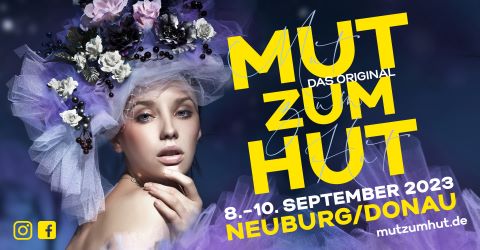 Veranstalter Ute Patel-Missfeldt & Isabel Patel          „Mut zum Hut“ und „schmuck durch Schmuck“ & ModeJedes Jahr am zweiten September Wochenende im Residenzschloss und im Marstall und Boxenstall in Neuburg a d Donau.Was ist „Mut zum Hut“ und „schmuck durch Schmuck“& Mode?Es ist eine hochwertige Veranstaltung für Menschen mit Schönheitsbewusstsein und liebe zum Leben.Vor 24 Jahren startete die berühmte Künstlerin und Kulturpreisträgerin Ute Patel-Missfeldt die erste „Mut zum Hut“ und „schmuck durch Schmuck“ & ModeSie wollte einem aussterbenden Handwerk ein Podium bieten, und die Menschen wieder schön machen.Das ist ihr gelungen.„Mut zum Hut“ und „schmuck durch Schmuck“ & Mode ist gewachsen. Wir haben nun ca. 120 Aussteller aus der ganzen Welt. Selbst aus Australien kommen Aussteller, um an diesen drei Tagen ihre Kreationen zu präsentieren.„Mut zum Hut“ und „schmuck durch Schmuck“& ModeSteht auch für ausgewählten Schmuck, Außergewöhnliche, fantasievolle Mode, Schuhe in den schönsten Farben und Formen, herrliche Taschen und Lederhandschuhe zum Verlieben, handgearbeitete Brillengestelle, Kaschmir Schals und Seiden Tücher,….Dieses Jahr haben wir einen besonderen Programm Punkt.Eine Sonderschau mit entworfener Mode kunstvoll bemalt von Ute Patel-Missfeldt. Darüber hinaus werden wir wieder eine Große Modenschau Im Residenzschloss zeigen, Rest Karten sind noch zu erhalten unter isabel.patel@gmx.de.Vor der Hutschau halten wir eine große Pressekonferenz ab, zu der wir alle namhaften Magazine, Zeitungen, sowie Fernsehen und Rundfunk einladen.Wenn Sie nun neugierig geworden sind, freuen wir uns Sie auf Herzlichst ihreUte Patel-Missfeldt & Isabel Patel